Publicado en Sevilla el 03/08/2021 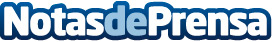 SmartUps.io. Cuando la mejor opción es un socio tecnológicoUno de los efectos más evidentes de la pandemia ha sido la aceleración de los procesos de transformación digital de las empresas que se han visto obligadas a realizar un salto de diez años para paliar los efectos de la crisis y mantener su competitividad. Esta nueva revolución tecnológica viene acompañada de nuevos conceptos como el teletrabajo, la ciberseguridad, la trazabilidad, la tecnología blockchain, los smart contracts, la inteligencia artificial, etcDatos de contacto:Javier Romaywww.smartups.io+34854534790Nota de prensa publicada en: https://www.notasdeprensa.es/smartups-io-cuando-la-mejor-opcion-es-un-socio Categorias: Inteligencia Artificial y Robótica Programación Andalucia Emprendedores E-Commerce Software Ciberseguridad Recursos humanos Innovación Tecnológica Digital http://www.notasdeprensa.es